Уважаемые родители!С 31 марта по 4 апреля  в дошкольном учреждении реализуется тема недели: «Транспорт»Для осуществления образовательной деятельности в семье по теме «Транспорт» во 2 младшей группе рекомендуем родителям: 1.Закреплять название транспорта,  правила: не выходить на дорогу, не убегать от родителей.2. Игры с разными машинками (уточнение цвета, размера).3. В ходе прогулок по улице наблюдайте за транспортом (машины, автобусы).4. Почитайте  художественную  литературу А. Барто «Игрушки» («Грузовик», «Самолет», «Кораблик»).5.Побеседуйте  с ребенком о транспорте, который встретился по пути в детский сад, закрепите его назначение и  составные части.6.Рассмотрите книги  о транспорте. Стимулируйте  детей к звукоподражанию (машина – у-у-у, поезд – чух-чух, ту-ту-у).7. Вместе с ребенком понаблюдайте за движением транспорта на улице, попросите ребенка назвать его, вместе проговорите названия, части транспорта (кабина, кузов, колеса, руль, фары)8. Предложите ребенку посчитать транспорт: 1 машина, 2 машины, 3 машины (поезд, самолет). Проговорите вместе с ребенком словосочетания.9. Что делает? Называйте названия транспорта, предложите ребенку назвать, что делает? Поезд – (едет), самолет – (летает), пароход – (плавает).Для осуществления образовательной деятельности в семье по теме «Транспорт» в средней, старшей, подготовительной группах рекомендуем родителям:1.   Вместе с ребенком понаблюдайте за движением транспорта на улице, попросите ребенка назвать его, вместе проговорите названия, части транспорта (кабина, кузов, колеса, руль, фары).2.  Закрепите виды транспорта: наземный (машина, автобус…), водный (пароход), воздушный (самолет), железнодорожный (поезд). Попросите ребенка назвать водный транспорт, воздушный, наземный, железнодорожный.     Предложите ребенку посчитать транспорт: 1 машина, 2 машины, 3 машины (поезд, самолет). Проговорите вместе с ребенком словосочетания.4.  Что делает? Называйте названия транспорта, предложите ребенку назвать, что делает? Поезд – (едет), самолет – (летает), пароход – (плавает).5.  Кто управляет? Повторите с ребенком названия профессий на транспорте, задав вопросы: кто управляет поездом? (машинист), машиной (водитель, шофер), кораблем (капитан), самолетом (пилот, летчик)6.   Наклейте вместе с ребенком на листок бумаги кораблик. Предложите ребенку дорисовать волны, по которым плывет кораблик.7.    Поиграйте с ребёнком в игру: «Угадай по действию». Например: «Эта машина помогает людям тушить пожар», «Эта машина помогает доктору лечить людей»,  и т.д.8.  Предложите ребёнку определить, какой транспорт он увидел на картинке: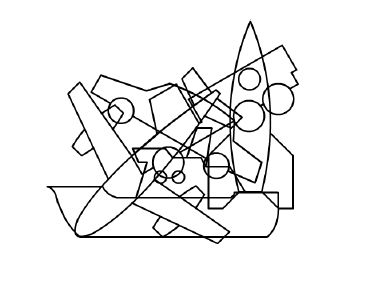 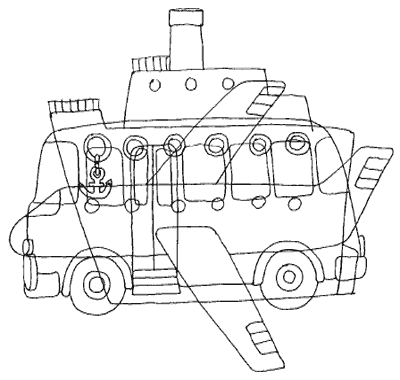 